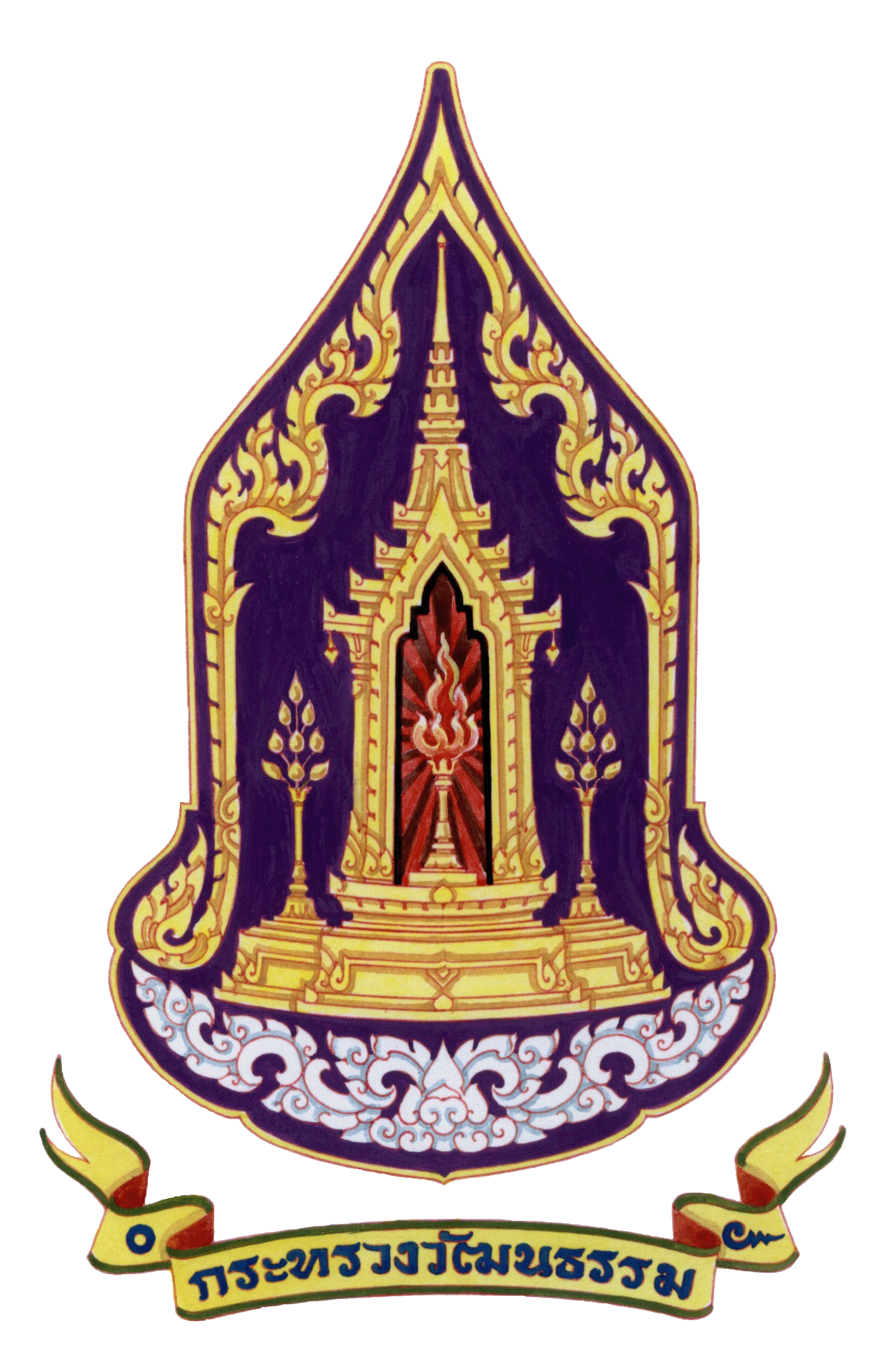 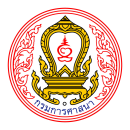 แนวทางการประเมินผลสัมฤทธิ์ชุมชนคุณธรรมขับเคลื่อนด้วยพลังบวรและการคัดเลือกชุมชนคุณธรรมในเครือข่ายกรมการศาสนาที่มีผลงานโดดเด่นระดับจังหวัดประจำปีงบประมาณ ๒๕๖๐----------------------------------------๑. แนวทางการประเมินผลสัมฤทธิ์ชุมชนคุณธรรมขับเคลื่อนด้วยพลังบวรหลักการและเหตุผล	ด้วยในปีงบประมาณ ๒๕๖๐ กรมการศาสนา ได้ร่วมกับคณะสงฆ์ องค์การทางศาสนา และชุมชนต่าง ๆ ทั่วประเทศ จำนวน ๒,๑๙๑ แห่ง ดำเนินงาน “โครงการชุมชนคุณธรรมขับเคลื่อนด้วยพลังบวร” เพื่อส่งเสริมให้ประชาชนนำหลักธรรมทางศาสนา หลักปรัชญาของเศรษฐกิจพอเพียง ไปปรับใช้ในการดำเนินงานชีวิตอย่างมีคุณภาพและมีคุณธรรม รวมทั้งร่วมสืบสานประเพณี วัฒนธรรมอันดีงามของท้องถิ่น และพัฒนาต่อยอดทุนทางวัฒนธรรมของชุมชนให้ชุมชนเกิดความเข้มแข็งอย่างมั่นคง มั่งคั่ง ยั่งยืน เพื่อเป็นการกำกับ ติดตามประเมินผลสัมฤทธิ์การดำเนินงานของชุมชนคุณธรรมในโครงการดังกล่าว  จึงได้จัดทำแนวทางการประเมินผลสัมฤทธิ์ชุมชนคุณธรรมขับเคลื่อนด้วยพลังบวรขึ้นวัตถุประสงค์๑. เพื่อใช้เป็นแนวทางในการประเมินผลการดำเนินงานโครงการชุมชนคุณธรรมขับเคลื่อนด้วยพลังบวร๒. เพื่อสร้างความรู้ความเข้าใจเกี่ยวกับกระบวนการประเมินผลสัมฤทธิ์การดำเนินงานโครงการชุมชนคุณธรรม    ขับเคลื่อนด้วยพลังบวร ให้เป็นไปในทิศทางเดียวกับกรมการศาสนา๓. เพื่อให้คณะอนุกรรมการส่งเสริมคุณธรรมระดับจังหวัด มีส่วนร่วมในการกำกับ ดูแล และประเมิน    ผลสัมฤทธิ์การดำเนินงานโครงการชุมชนคุณธรรมขับเคลื่อนด้วยพลังบวรขั้นตอนในการดำเนินงานเพื่อให้การดำเนินงานโครงการชุมชนคุณธรรมขับเคลื่อนด้วยพลังบวรเป็นไปด้วยความเรียบร้อยและบรรลุวัตถุประสงค์ กรมการศาสนาขอความร่วมมือ สำนักงานวัฒนธรรมจังหวัดดำเนินการ ดังนี้๑) ชี้แจงรายละเอียดกระบวนการดำเนินงานโครงการชุมชนคุณธรรมขับเคลื่อนด้วยพลังบวร แก่คณะอนุกรรมการส่งเสริมคุณธรรมระดับจังหวัดให้รับทราบ๒) จัดประชุมพิจารณาประเมินผลระดับความสำเร็จของการดำเนินงานของชุมชนคุณธรรมขับเคลื่อนด้วยพลังบวรภายในจังหวัด ตามเกณฑ์มาตรฐานการประเมินผลสำเร็จตามตัวชี้วัดเชิงกิจกรรมและเชิงพฤติกรรม ใน ๕ ขั้นตอนของกรมการศาสนา พร้อมจัดเรียงลำดับประสิทธิภาพและผลสัมฤทธิ์ของการดำเนินงานของแต่ละชุมชนคุณธรรมขับเคลื่อนด้วยพลังบวร ซึ่งมีการแบ่งเกณฑ์การให้คะแนนเป็น ๕ ระดับ ดังนี้เกณฑ์การประเมิน แปลผลตามระดับค่าเฉลี่ยจากอันตรภาคชั้น แบ่งเป็น  ๕ ระดับ 	ค่าคะแนนเฉลี่ยระหว่าง  ๔.๕๐-๕.๐๐	ชุมชนมีการปฏิบัติใน	ระดับดีเยี่ยม	ค่าคะแนนเฉลี่ยระหว่าง  ๓.๕๐-๔.๔๙	ชุมชนมีการปฏิบัติใน	ระดับดีมาก	ค่าคะแนนเฉลี่ยระหว่าง  ๒.๕๐-๓.๔๙	ชุมชนมีการปฏิบัติใน	ระดับดี		ค่าคะแนนเฉลี่ยระหว่าง  ๑.๕๐-๒.๔๙	ชุมชนมีการปฏิบัติใน	ระดับพอใจ	ค่าคะแนนเฉลี่ยระหว่าง  ๑.๐๐-๑.๔๙	ชุมชนมีการปฏิบัติใน	ระดับปรับปรุง๓) มอบหมายผู้รับผิดชอบโครงการ หรือ นักวิชาการวัฒนธรรมประจำอำเภอ รวบรวมสรุปข้อมูลผลการประเมินผลสำเร็จของชุมชนคุณธรรมพลังบวรฯ ภายในจังหวัด ภายใต้โครงการชุมชนคุณธรรมขับเคลื่อนด้วยพลังบวร
ในรูปแบบของเอกสาร หรือ Power point เพื่อนำเสนอต่อคณะอนุกรรมการส่งเสริมคุณธรรมระดับจังหวัด
เพื่อพิจารณาผลการประเมินชุมชนคุณธรรมขับเคลื่อนด้วยพลังบวรภายในจังหวัด๔) ให้สำนักงานวัฒนธรรมจังหวัดจัดลำดับกรอกข้อมูลการประเมินผลสัมฤทธิ์การดำเนินงานโครงการในระบบติดตามและประเมินผลโครงการ  (e - Project Tracking)๕) จัดส่งรายงานสรุปผลการประเมินโครงการชุมชนคุณธรรมขับเคลื่อนด้วยพลังบวร ตามเกณฑ์มาตรฐานการประเมินผลสำเร็จของชุมชนคุณธรรม ให้กับกรมการศาสนารับทราบ ภายในวันที่ ๑๖ สิงหาคม ๒๕๖๐ 
โดยเรียงลำดับผลคะแนนประเมินเฉลี่ยจากมากไปหาน้อย ตามตัวอย่างแบบรายงานสรุปการประเมินโครงการชุมชนคุณธรรมขับเคลื่อนด้วยพลังบวร   ดังนี้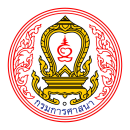 รายงานสรุปการประเมิน  โครงการชุมชนคุณธรรมขับเคลื่อนด้วยพลังบวรตามเกณฑ์มาตรฐานการประเมินผลสำเร็จของชุมชนคุณธรรมของกรมการศาสนา	คณะอนุกรรมการส่งเสริมคุณธรรมระดับจังหวัด ได้เห็นชอบผลการประเมินโครงการชุมชนคุณธรรมขับเคลื่อนด้วยพลังบวร ตามเกณฑ์มาตรฐานการประเมินผลสำเร็จของชุมชนคุณธรรมของกรมการศาสนา เรียบร้อยแล้ว 
โดยจัดเรียงลำดับผลสัมฤทธิ์ตามคะแนนประเมินเฉลี่ย  ดังนี้ชื่อวัด/ศาสนสถาน ........................................................................................................................................ ชื่อชุมชน .......................................................................................................................................................  ที่อยู่ ......................................................................................................................................................................................................................................................................................................................................ผลคะแนนประเมินเฉลี่ย ................................................................................................................................ชื่อวัด/ศาสนสถาน ........................................................................................................................................ ชื่อชุมชน .......................................................................................................................................................  ที่อยู่ ......................................................................................................................................................................................................................................................................................................................................ผลคะแนนประเมินเฉลี่ย ................................................................................................................................ชื่อวัด/ศาสนสถาน ........................................................................................................................................ ชื่อชุมชน .......................................................................................................................................................  ที่อยู่ ......................................................................................................................................................................................................................................................................................................................................ผลคะแนนประเมินเฉลี่ย ................................................................................................................................ชื่อวัด/ศาสนสถาน ........................................................................................................................................ ชื่อชุมชน .......................................................................................................................................................  ที่อยู่ ......................................................................................................................................................................................................................................................................................................................................ผลคะแนนประเมินเฉลี่ย ................................................................................................................................ชื่อวัด/ศาสนสถาน ........................................................................................................................................ ชื่อชุมชน .......................................................................................................................................................  ที่อยู่ ......................................................................................................................................................................................................................................................................................................................................ผลคะแนนประเมินเฉลี่ย ................................................................................................................................ผู้รายงาน ........................................................................(                                         )วัฒนธรรมจังหวัด.................................................ผู้รับรอง ............................................................................(                                                  )       ประธานอนุกรรมการส่งเสริมคุณธรรมระดับจังหวัด๒. การคัดเลือกชุมชนคุณธรรมในเครือข่ายของกรมการศาสนาที่มีผลงานโดดเด่นระดับจังหวัดหลักการและเหตุผล	ตั้งแต่ปีงบประมาณ ๒๕๕๗-ปัจจุบัน กรมการศาสนาได้ประกาศยกย่องให้วัด/ศาสนสถาน  และเครือข่ายต่างๆของกรมการศาสนา อาทิ ลานธรรม ลานวิถีไทย  ศูนย์ศึกษาพระพุทธศาสนาวันอาทิตย์ ศูนย์อบรมศาสนาอิสลามและจริยธรรมประจำมัสยิด และชุมชนคุณธรรมขับเคลื่อนด้วยพลังบวร เป็นชุมชนคุณธรรม โดยส่งเสริม สนับสนุนให้เครือข่ายดังกล่าวนำหลักธรรมทางศาสนา หลักปรัชญาของเศรษฐกิจพอเพียง และประเพณี วิถีวัฒนธรรมไทยที่ดีงาม มาเสริมสร้างให้เด็ก เยาวชนและประชาชน เป็นคนดี มีศีลธรรม คุณธรรม จริยธรรม มีส่วนร่วมกับชุมชนสืบสานประเพณีวิถีวัฒนธรรมไทยที่ดีงาม รวมทั้งร่วมพัฒนาต่อยอดทุนทางวัฒนธรรม ความอุดมสมบูรณ์ทางทรัพยากรธรรมชาติ และสิ่งแวดล้อมมาเสริมสร้างให้ชุมชนเกิดความเข้มแข็งอย่างยั่งยืนวัตถุประสงค์๑. เพื่อใช้เป็นแนวทางในการคัดเลือกชุมชนคุณธรรมที่เป็นเครือข่ายของกรมการศาสนาภายในจังหวัดที่มีผลงานโดดเด่นจำนวน ๑ แห่ง ๒. เพื่อสร้างความรู้ความเข้าใจเกี่ยวกับกระบวนการคัดเลือกชุมชนคุณธรรมที่มีผลงานโดดเด่นระดับจังหวัดให้เป็นไปในทิศทางเดียวกับกรมการศาสนา๓. เพื่อให้คณะอนุกรรมการส่งเสริมคุณธรรมระดับจังหวัด มีส่วนร่วมในการส่งเสริม สนับสนุนการคัดเลือกชุมชนคุณธรรมที่มีผลงานโดดเด่นระดับจังหวัด๔. เพื่อประกาศยกย่องชุมชนคุณธรรมที่มีผลงานโดดเด่นเป็นที่ประจักษ์ในระดับจังหวัด ขั้นตอนในการดำเนินงานเพื่อให้การดำเนินการคัดเลือกชุมชนคุณธรรมที่มีผลงานโดดเด่นระดับจังหวัด เป็นไปด้วยความเรียบร้อยและบรรลุวัตถุประสงค์ กรมการศาสนาขอความร่วมมือ สำนักงานวัฒนธรรมจังหวัดดำเนินการ ดังนี้๑) ชี้แจงรายละเอียดกระบวนการดำเนินงานคัดเลือกชุมชนคุณธรรมในเครือข่ายของกรมการศาสนาที่มีผลงาน โดดเด่นระดับจังหวัดจำนวน ๑ แห่งให้แก่คณะอนุกรรมการส่งเสริมคุณธรรมระดับจังหวัดให้รับทราบ ๒) สำนักงานวัฒนธรรมจังหวัดตั้งคณะทำงานฯ เพื่อคัดเลือกวัด/ศาสนสถานที่เป็นเครือข่ายของกรมการศาสนา อาทิ ลานธรรม ลานวิถีไทย ศูนย์ศึกษาพระพุทธศาสนาวันอาทิตย์ ศูนย์อบรมศาสนาอิสลามและจริยธรรมประจำมัสยิด และชุมชนคุณธรรมขับเคลื่อนด้วยพลังบวร ที่มีผลงานโดดเด่นระดับจังหวัด จำนวนเครือข่ายละ ๑ แห่ง โดยให้มีการจัดทำเป็นข้อมูลสรุปผลการดำเนินงานของเครือข่าย ในรูปแบบของเอกสาร หรือ Power point นำเสนอต่อคณะอนุกรรมการส่งเสริมคุณธรรมระดับจังหวัด เพื่อคัดเลือกให้เป็นตัวแทนของชุมชนคุณธรรมที่มีผลงานโดดเด่นระดับจังหวัด จำนวน ๑ แห่ง ๓) จัดประชุมคณะอนุกรรมการส่งเสริมคุณธรรมระดับจังหวัด เพื่อคัดเลือกชุมชนคุณธรรมที่มีผลงานโดดเด่นระดับจังหวัดจากเครือข่ายของกรมการศาสนา ประกอบด้วย ลานธรรม ลานวิถีไทย ศูนย์ศึกษาพระพุทธศาสนาวันอาทิตย์ ศูนย์อบรมศาสนาอิสลามและจริยธรรมประจำมัสยิด และชุมชนคุณธรรมขับเคลื่อนด้วยพลังบวร โดยคัดเลือกตามเกณฑ์มาตรฐานการประเมินผลสำเร็จตามตัวชี้วัดเชิงกิจกรรมและเชิงพฤติกรรมใน ๕ ขั้นตอนโดยคัดเลือกให้เหลือชุมชนคุณธรรมที่ได้คะแนนประเมินเฉลี่ยสูงสุด จากการประเมินตามเกณฑ์การให้คะแนน ๕ ระดับ ดังนี้เกณฑ์การประเมิน แปลผลตามระดับค่าเฉลี่ยจากอันตรภาคชั้น แบ่งเป็น  ๕ ระดับ 	ค่าคะแนนเฉลี่ยระหว่าง  ๔.๕๐-๕.๐๐	ชุมชนมีการปฏิบัติใน 	ระดับดีเยี่ยม	ค่าคะแนนเฉลี่ยระหว่าง  ๓.๕๐-๔.๔๙	ชุมชนมีการปฏิบัติใน	ระดับดีมาก	ค่าคะแนนเฉลี่ยระหว่าง  ๒.๕๐-๓.๔๙  	ชุมชนมีการปฏิบัติใน	ระดับดี		ค่าคะแนนเฉลี่ยระหว่าง  ๑.๕๐-๒.๔๙ 	ชุมชนมีการปฏิบัติใน	ระดับพอใจ	ค่าคะแนนเฉลี่ยระหว่าง  ๑.๐๐-๑.๔๙	ชุมชนมีการปฏิบัติใน	ระดับปรับปรุง๔) ให้สำนักงานวัฒนธรรมจังหวัด จัดส่งรายงานสรุปผลการคัดเลือกให้กรมการศาสนารับทราบ ภายในวันที่ ๑๖ สิงหาคม ๒๕๖๐ ตามตัวอย่างแบบรายงานสรุปผล ดังนี้รายงานสรุปผลการคัดเลือกชุมชนคุณธรรมในเครือข่ายกรมการศาสนาที่มีผลงานโดดเด่นระดับจังหวัด…………………ตามเกณฑ์มาตรฐานการประเมินผลสำเร็จของชุมชนคุณธรรม	คณะอนุกรรมการส่งเสริมคุณธรรมระดับจังหวัด ได้เห็นชอบกับผลการคัดเลือกชุมชนคุณธรรมที่มีผลงานโดดเด่นระดับจังหวัด ตามเกณฑ์มาตรฐานการประเมินผลสำเร็จของชุมชนคุณธรรมเรียบร้อยแล้วโดยมีรายละเอียด ดังนี้๑. ชื่อวัด/ศาสนสถาน ................................................................................................................................................ชื่อชุมชน ..............................................................................................................................................................  ที่อยู่ .........................................................................................................................................................................................................................................................................................................................................................๒. เหตุผลที่ได้รับการคัดเลือกเป็นชุมชนคุณธรรมเครือข่ายของกรมการศาสนาที่มีผลงานโดดเด่นระดับจังหวัด ดังนี้๑) ..........................................................................................................................................................................๒) ..........................................................................................................................................................................๓) ..........................................................................................................................................................................๔) ..........................................................................................................................................................................๕) ..........................................................................................................................................................................3. ผลงานที่โดดเด่นระดับจังหวัด ของชุมชนคุณธรรมที่ได้รับการคัดเลือก ดังนี้๑) ..........................................................................................................................................................................๒) ..........................................................................................................................................................................๓) ..........................................................................................................................................................................๔) ..........................................................................................................................................................................๕) ..........................................................................................................................................................................ผู้รายงาน ........................................................................(                                         )วัฒนธรรมจังหวัด.................................................ผู้รับรอง ............................................................................(                                                  )       ประธานอนุกรรมการส่งเสริมคุณธรรมระดับจังหวัดการประเมินระดับชุมชนเกณฑ์การให้คะแนนความถี่ของการปฏิบัติเกณฑ์การให้คะแนนความถี่ของการปฏิบัติเกณฑ์การให้คะแนนความถี่ของการปฏิบัติเกณฑ์การให้คะแนนความถี่ของการปฏิบัติเกณฑ์การให้คะแนนความถี่ของการปฏิบัติระดับคะแนนการประเมินการประเมินระดับชุมชนมากที่สุด(๕)มาก(๔)ปานกลาง(๓)น้อย(๒)น้อยที่สุด(๑)ระดับคะแนนการประเมิน๑.การสร้างการรับรู้ให้กับทุกภาคส่วนในชุมชน-มีการประชุมพบปะพูดคุยในคุ้มบ้านสร้างการรับรู้เพื่อพัฒนาและแก้ปัญหาของชุมชน   มี---ไม่มี-มีการร่วมมือระหว่างบ้าน-วัด/ศาสนสถาน-โรงเรียน/ราชการและเอกชนในพื้นที่มี---ไม่มี๒.การจัดกิจกรรมตามข้อปฏิบัติหลักของชุมชนคุณธรรม ๓ ด้านด้านศาสนา-จัดกิจกรรมทางศาสนาในวันสำคัญ ๕ ครั้ง๔ ครั้ง๓ ครั้ง๒ ครั้ง๑ ครั้ง-มีการให้ความรู้/อบรมคุณธรรมแก่เด็ก เยาวชนและประชาชนในชุมชนโดยเน้นคุณธรรม ๔ ประการ พอเพียง วินัย สุจริต จิตอาสา3 ครั้งหรือมากกว่า-๒ ครั้ง-1ครั้ง-มีการยกย่องคนทำดีในชุมชน มี---ไม่มีด้านหลักปรัชญาของเศรษฐกิจพอเพียง-มีสถานที่เรียนรู้หลักปรัชญาของเศรษฐกิจพอเพียงในชุมชน มี---ไม่มี-มีการอบรมเรียนรู้ที่จะพึ่งพาตนเอง เช่น ปลูกผักสวนครัวรั้วกินได้ มีการเก็บออม ๕ ครั้ง๔ ครั้ง๓ ครั้ง๒ ครั้ง๑ ครั้ง-มีการรวมกลุ่มจิตอาสา เช่น  กลุ่มรักษาความปลอดภัยของชุมชน กลุ่มเก็บขยะ กลุ่มมัคคุเทศก์น้อย กลุ่มอนุรักษ์สิ่งแวดล้อมไม่ใช้โฟมและถุงพลาสติก กลุ่มเยี่ยมเยียนผู้สูงวัย กลุ่มคนรักและดูแลสุขภาพ  ฯลฯ ๕ กลุ่ม๔ กลุ่ม ๓ กลุ่ม ๒ กลุ่ม๑ กลุ่ม ด้านการรักษาสืบสานวัฒนธรรม-จัดกิจกรรมเทิดทูนสถาบันชาติ ศาสนา พระมหากษัตริย์เพื่อความสามัคคีในชุมชน5ครั้ง4ครั้ง3ครั้ง2ครั้ง1ครั้ง-มีการรวมกลุ่มสืบสานวัฒนธรรมท้องถิ่น เช่น กลุ่มอนุรักษ์โบราณสถานและโบราณวัตถุ กลุ่มฟื้นฟูและอนุรักษ์ดนตรีพื้นบ้าน  กลุ่มหัตถกรรม ฯลฯ3 กลุ่มหรือมากกว่า-๒ กลุ่ม-1กลุ่ม๓.การปรับเปลี่ยนพฤติกรรมของคนในชุมชนในทางที่ดีขึ้น ๓ ด้าน-จำนวนผู้กระทำผิดกฎหมายในชุมชนลดลง เช่น คดียาเสพติด คดีทะเลาะวิวาท  คดีลักขโมย คดีเล่นการพนัน เป็นต้น10 %8 %6 %4 %2 %-ครอบครัวมีการจัดทำบัญชีครัวเรือนมี---ไม่มี-มีการรวมกลุ่มทำกิจกรรมแก้ปัญหาเศรษฐกิจครัวเรือน/ชุมชน เช่น  กลุ่มออมทรัพย์ กลุ่มพัฒนาอาชีพในชุมชน กลุ่มแม่บ้านเกษตรกร  กลุ่มสาธิตการเกษตรและประมง กลุ่มการแสดงพื้นบ้าน  กองทุนสวัสดิการชุมชน ฯลฯ๕ กลุ่ม๔ กลุ่ม ๓ กลุ่ม ๒ กลุ่ม๑ กลุ่ม - มีจิตสำนึกร่วมสืบทอดความเป็นไทย ประเพณีและศิลปวัฒนธรรมท้องถิ่นมี---ไม่มี๔.การนำทุนทางวัฒนธรรมมาสร้างอาชีพและรายได้-จัดกิจกรรมนำทุนทางวัฒนธรรม แหล่งเรียนรู้และภูมิปัญญา มาสร้างอาชีพ เพิ่มรายได้ เช่น เป็นแหล่งท่องเที่ยวเชิงวัฒนธรรม ร้านค้าชุมชน  ตลาดนัดจำหน่ายผลิตภัณฑ์ชุมชน ศูนย์พัฒนาสินค้าทางวัฒนธรรม โฮมสเตย์ พิพิธภัณฑ์พื้นบ้านฯลฯ5ครั้ง4ครั้ง3ครั้ง2ครั้ง1ครั้ง-คนในชุมชนมีงานทำมากขึ้น/มีรายได้เพิ่มขึ้น  มี---ไม่มี-คนในชุมชนมีความสุขเพิ่มขึ้นมี---ไม่มี๕.การเป็นชุมชนต้นแบบ เป็นแหล่งแลกเปลี่ยนเรียนรู้กับชุมชนอื่น-มีการจัดทำแผนพัฒนาชุมชนและดำเนินการตามแผน  มี---ไม่มี-มีความสามัคคียอมรับและปฏิบัติตามข้อตกลงหรือธรรมนูญของชุมชนมี---ไม่มี-มีการเยี่ยมเยียน แลกเปลี่ยนเรียนรู้ระหว่างชุมชนต่างๆ 3 ครั้งหรือมากกว่า-๒ ครั้ง -๑ ครั้งรวมคะแนนค่าเฉลี่ยการประเมินระดับชุมชนเกณฑ์การให้คะแนนความถี่ของการปฏิบัติเกณฑ์การให้คะแนนความถี่ของการปฏิบัติเกณฑ์การให้คะแนนความถี่ของการปฏิบัติเกณฑ์การให้คะแนนความถี่ของการปฏิบัติเกณฑ์การให้คะแนนความถี่ของการปฏิบัติ ระดับคะแนนการประเมินการประเมินระดับชุมชนมากที่สุด(๕)มาก(๔)ปานกลาง(๓)น้อย(๒)น้อยที่สุด(๑) ระดับคะแนนการประเมิน๑.การสร้างการรับรู้ให้กับทุกภาคส่วนในชุมชน-มีการประชุมพบปะพูดคุยในคุ้มบ้านสร้างการรับรู้เพื่อพัฒนาและแก้ปัญหาของชุมชน   มี---ไม่มี-มีการร่วมมือระหว่างบ้าน-วัด/ศาสนสถาน-โรงเรียน/ราชการและเอกชนในพื้นที่มี---ไม่มี๒.การจัดกิจกรรมตามข้อปฏิบัติหลักของชุมชนคุณธรรม ๓ ด้านด้านศาสนา-จัดกิจกรรมทางศาสนาในวันสำคัญ ๕ ครั้ง๔ ครั้ง๓ ครั้ง๒ ครั้ง๑ ครั้ง-มีการให้ความรู้/อบรมคุณธรรมแก่เด็ก เยาวชนและประชาชนในชุมชนโดยเน้นคุณธรรม ๔ ประการ พอเพียง วินัย สุจริต จิตอาสา3 ครั้งหรือมากกว่า-๒ ครั้ง-1ครั้ง-มีการยกย่องคนทำดีในชุมชน มี---ไม่มีด้านหลักปรัชญาของเศรษฐกิจพอเพียง-มีสถานที่เรียนรู้หลักปรัชญาของเศรษฐกิจพอเพียงในชุมชน มี---ไม่มี-มีการอบรมเรียนรู้ที่จะพึ่งพาตนเอง เช่น ปลูกผักสวนครัวรั้วกินได้ มีการเก็บออม ๕ ครั้ง๔ ครั้ง๓ ครั้ง๒ ครั้ง๑ ครั้ง-มีการรวมกลุ่มจิตอาสา เช่น  กลุ่มรักษาความปลอดภัยของชุมชน กลุ่มเก็บขยะ กลุ่มมัคคุเทศก์น้อย กลุ่มอนุรักษ์สิ่งแวดล้อมไม่ใช้โฟมและถุงพลาสติก กลุ่มเยี่ยมเยียนผู้สูงวัย กลุ่มคนรักและดูแลสุขภาพ  ฯลฯ ๕ กลุ่ม๔ กลุ่ม ๓ กลุ่ม ๒ กลุ่ม๑ กลุ่ม ด้านการรักษาสืบสานวัฒนธรรม-จัดกิจกรรมเทิดทูนสถาบันชาติ ศาสนา พระมหากษัตริย์เพื่อความสามัคคีในชุมชน5ครั้ง4ครั้ง3ครั้ง2ครั้ง1ครั้ง-มีการรวมกลุ่มสืบสานวัฒนธรรมท้องถิ่น เช่น กลุ่มอนุรักษ์โบราณสถานและโบราณวัตถุ กลุ่มฟื้นฟูและอนุรักษ์ดนตรีพื้นบ้าน  กลุ่มหัตถกรรม ฯลฯ3 กลุ่มหรือมากกว่า-๒ กลุ่ม-1กลุ่ม๓.การปรับเปลี่ยนพฤติกรรมของคนในชุมชนในทางที่ดีขึ้น ๓ ด้าน-จำนวนผู้กระทำผิดกฎหมายในชุมชนลดลง เช่น คดียาเสพติด คดีทะเลาะวิวาท  คดีลักขโมย คดีเล่นการพนัน เป็นต้น10 %8 %6 %4 %2 %-ครอบครัวมีการจัดทำบัญชีครัวเรือนมี---ไม่มี-มีการรวมกลุ่มทำกิจกรรมแก้ปัญหาเศรษฐกิจครัวเรือน/ชุมชน เช่น  กลุ่มออมทรัพย์ กลุ่มพัฒนาอาชีพในชุมชน กลุ่มแม่บ้านเกษตรกร  กลุ่มสาธิตการเกษตรและประมง กลุ่มการแสดงพื้นบ้าน  กองทุนสวัสดิการชุมชน ฯลฯ๕ กลุ่ม๔ กลุ่ม ๓ กลุ่ม ๒ กลุ่ม๑ กลุ่ม - มีจิตสำนึกร่วมสืบทอดความเป็นไทย ประเพณีและศิลปวัฒนธรรมท้องถิ่นมี---ไม่มี๔.การนำทุนทางวัฒนธรรมมาสร้างอาชีพและรายได้-จัดกิจกรรมนำทุนทางวัฒนธรรม แหล่งเรียนรู้และภูมิปัญญา มาสร้างอาชีพ เพิ่มรายได้ เช่น เป็นแหล่งท่องเที่ยวเชิงวัฒนธรรม ร้านค้าชุมชน  ตลาดนัดจำหน่ายผลิตภัณฑ์ชุมชน ศูนย์พัฒนาสินค้าทางวัฒนธรรม โฮมสเตย์ พิพิธภัณฑ์พื้นบ้านฯลฯ5ครั้ง4ครั้ง3ครั้ง2ครั้ง1ครั้ง-คนในชุมชนมีงานทำมากขึ้น/มีรายได้เพิ่มขึ้น  มี---ไม่มี-คนในชุมชนมีความสุขเพิ่มขึ้นมี---ไม่มี๕.การเป็นชุมชนต้นแบบ เป็นแหล่งแลกเปลี่ยนเรียนรู้กับชุมชนอื่น-มีการจัดทำแผนพัฒนาชุมชนและดำเนินการตามแผน  มี---ไม่มี-มีความสามัคคียอมรับและปฏิบัติตามข้อตกลงหรือธรรมนูญของชุมชนมี---ไม่มี-มีการเยี่ยมเยียน แลกเปลี่ยนเรียนรู้ระหว่างชุมชนต่างๆ 3 ครั้งหรือมากกว่า-๒ ครั้ง -๑ ครั้งรวมคะแนนค่าเฉลี่ย